济南市高成长型企业培育服务系统一企一技术研发平台区县审核使用说明项目审核管理      区县管理员登录后首先进入区县首页，点击首页或顶部菜单的项目审核管理进入项目审核管理页面，如图：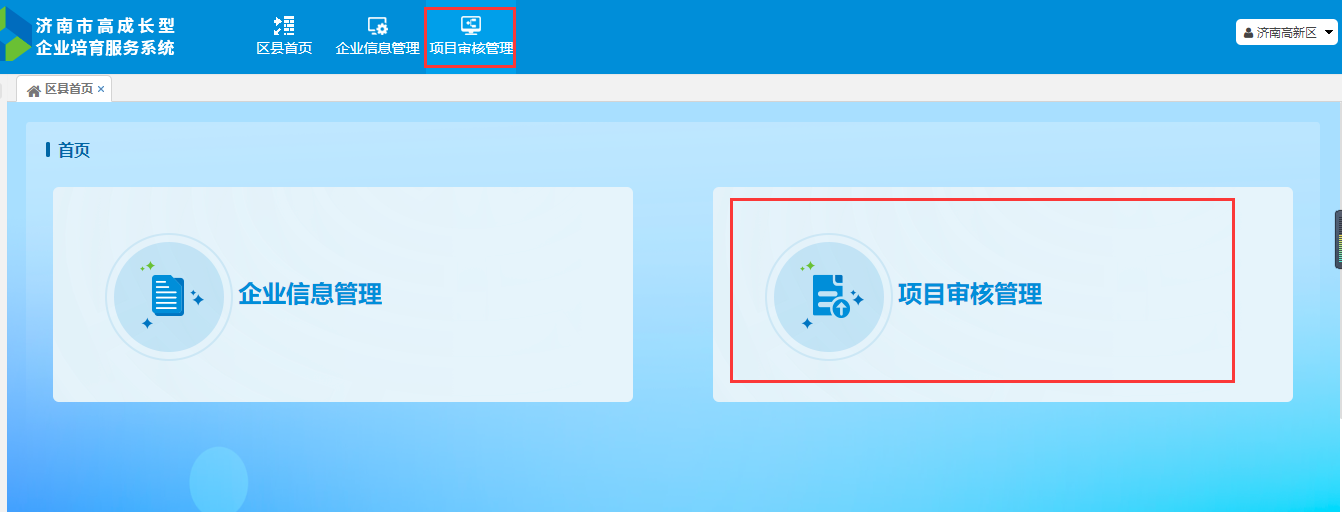 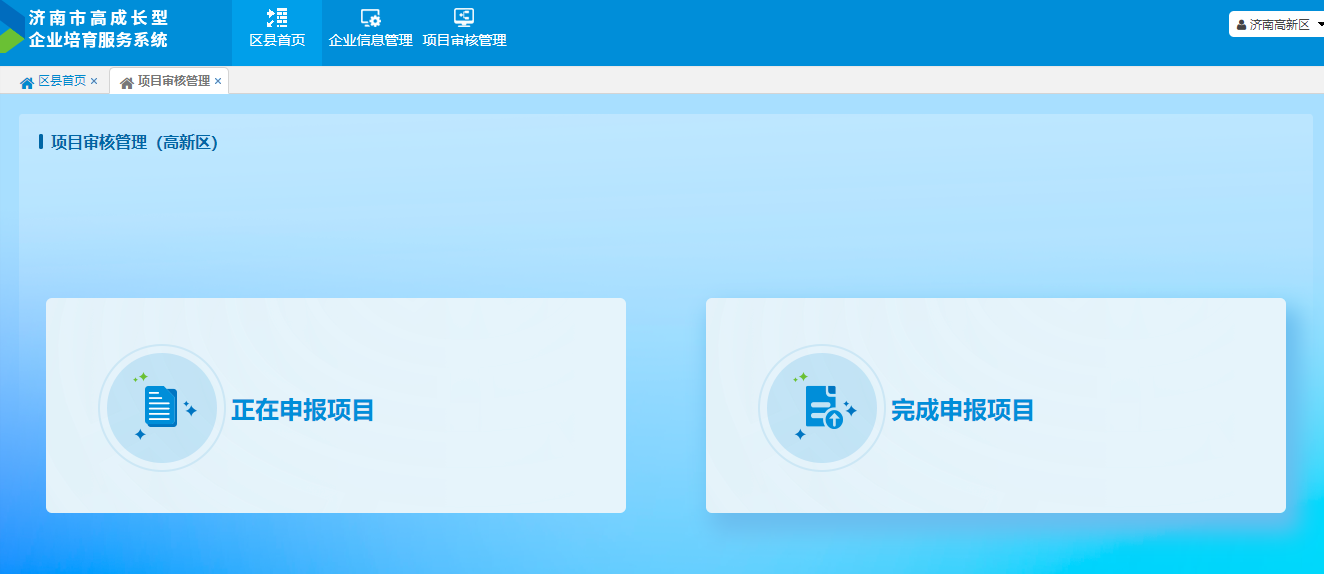 区县管理员点击正在申报项目进入正在申报项目的管理页面，如图：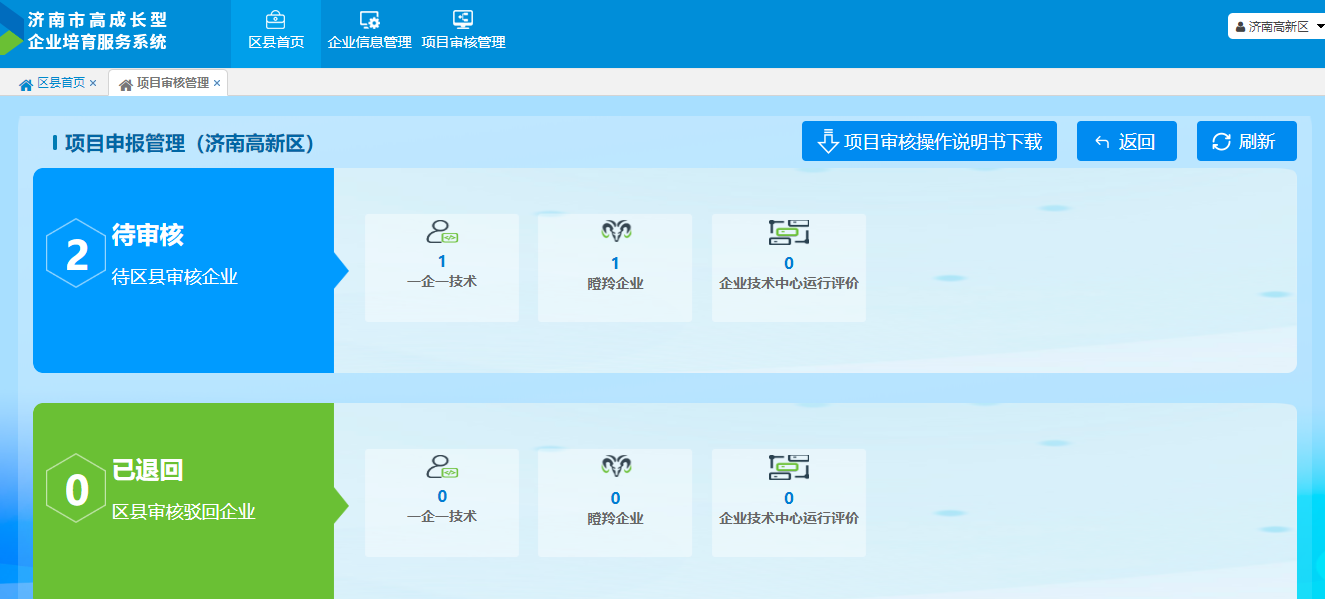 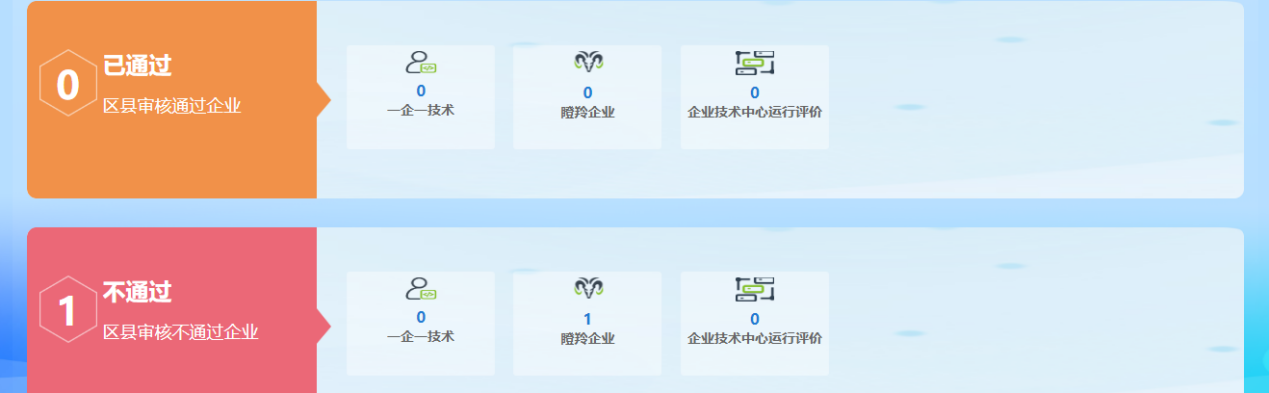 该页面包括待审核、已退回、已通过、不通过四个模块，待审核模块展示了本区县下所有企业申报待审核的数据；已退回展示了被区县管理员审核退回的企业申报数据；已通过是指区县管理员审核通过的数据；不通过表示企业申报流程终止，不允许申报。点击【返回】按钮返回到上一页，点击刷新，将刷新该页面的数据，点击项目审核操作说明可下载查看本使用说明。区县审核    点击【待审核】模块下的一企一技术，进入项目的审核列表，管理员可以进行查看、搜索、导出等操作，如图所示：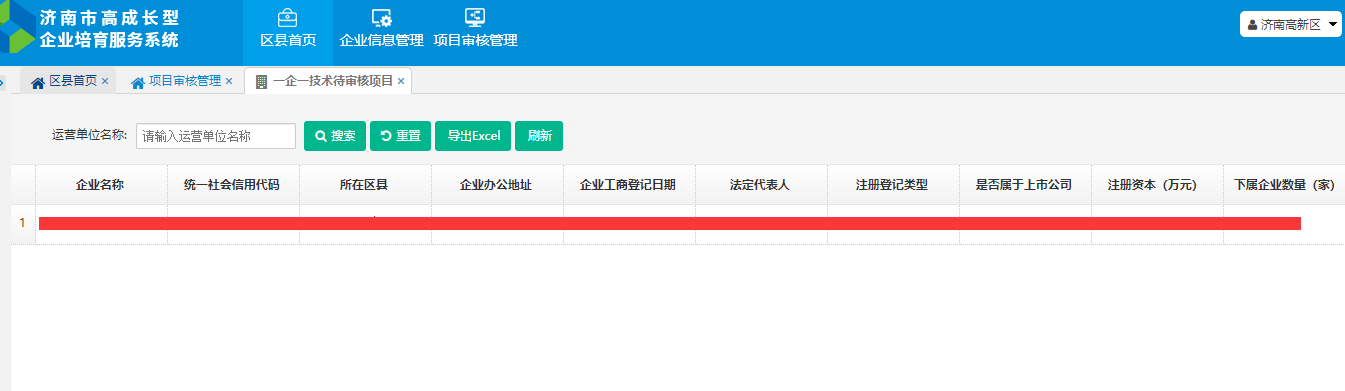     点击申报企业的企业名称可进入审核页面进行审核，如图所示：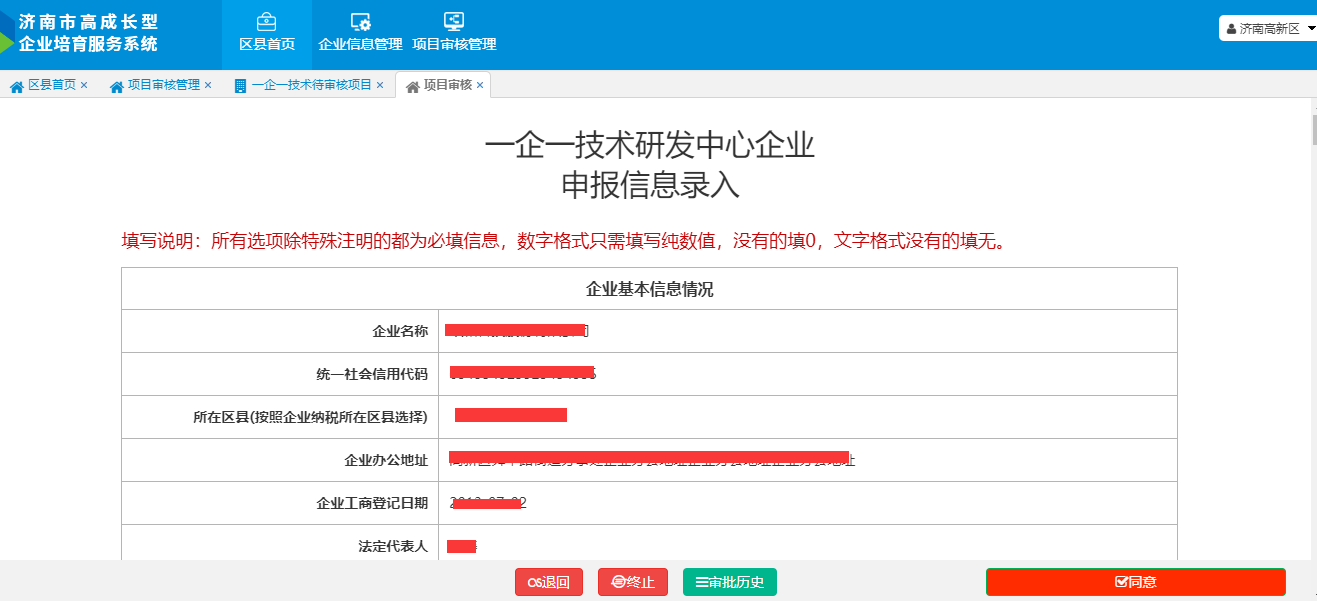 管理员审核企业申报的各项数据，通过【查看佐证材料】打开企业上传的对应的附件内容验证填写数据的正确性，如图所示：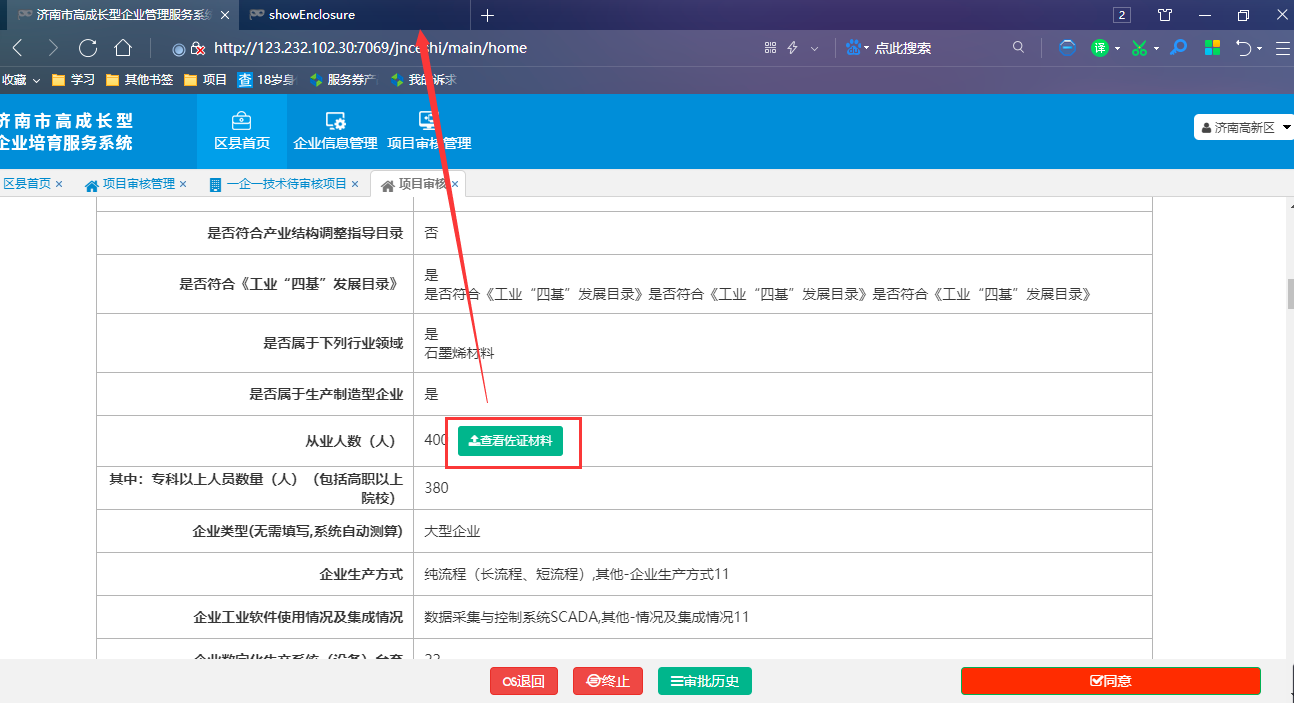     注意：请在允许的审核时间范围内进行审核，审核时间未到或已结束将弹出相应提示不允许进行审核。同意    如果审核的企业推荐要求，点击【同意】按钮，录入审核意见即可审核通过，该企业将进入已通过模块的一企一技术列表中，推荐至市级审核查看。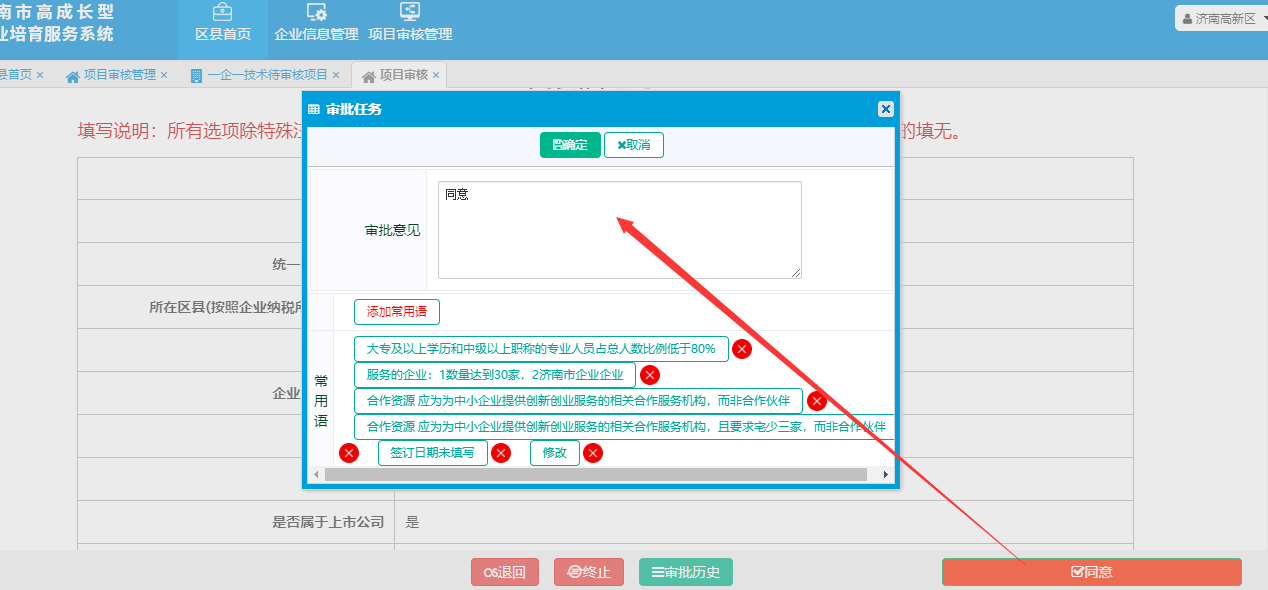 退回如果企业填写内容有问题，管理员点击【退回】填写退回意见，可退回至企业进行修改，该条数据将进入已退回模块的一企一技术列表中。如图所示：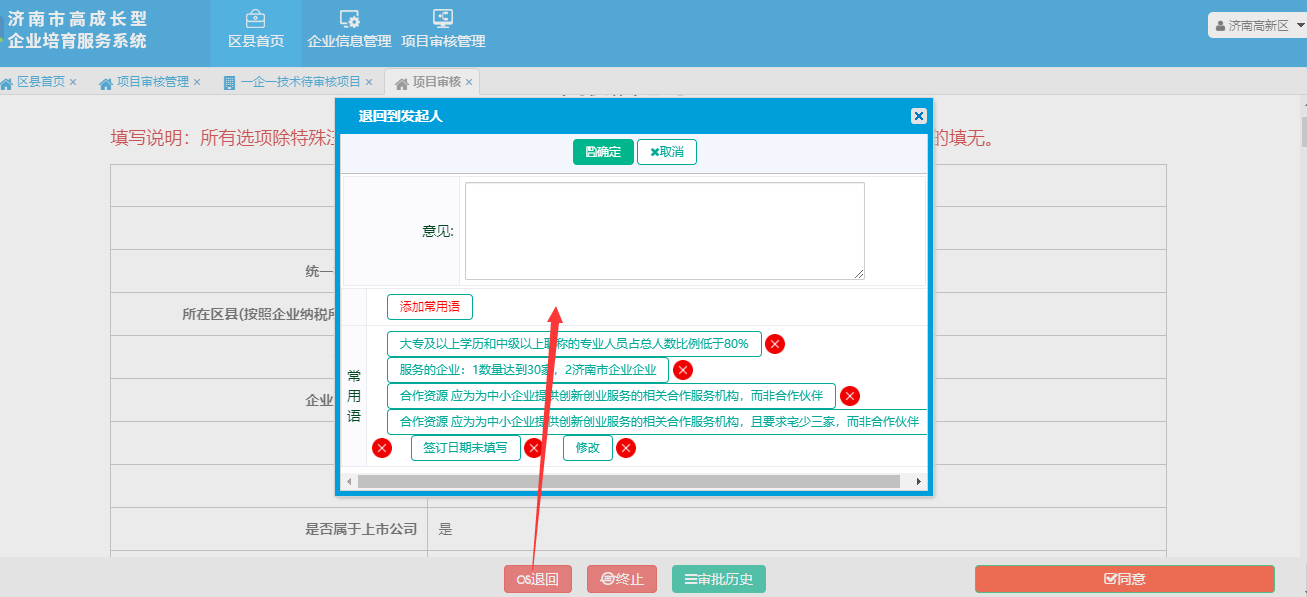 终止点击【终止】按钮，输入终止原因，申报流程将终止，即企业申报失败，企业不可再次申报，终止后可在不通过模块的一企一技术列表查看到该数据，如图所示：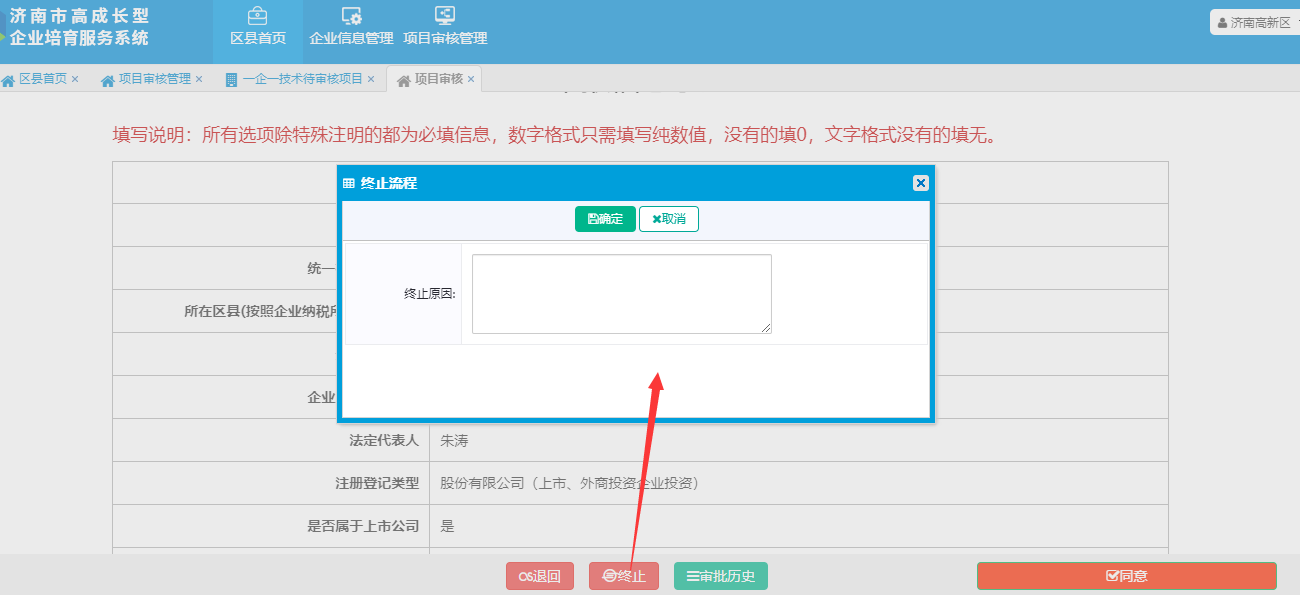 上传正式推荐文件    区县管理员需要上传正式推荐文件上报市级查看。进入已通过模块下的项目列表，如【一企一技术】审核通过列表，如图所示： 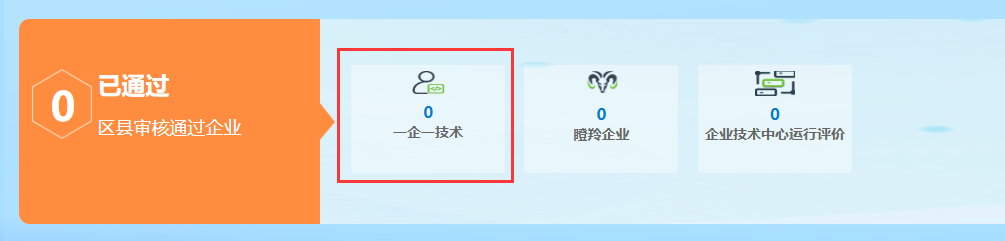 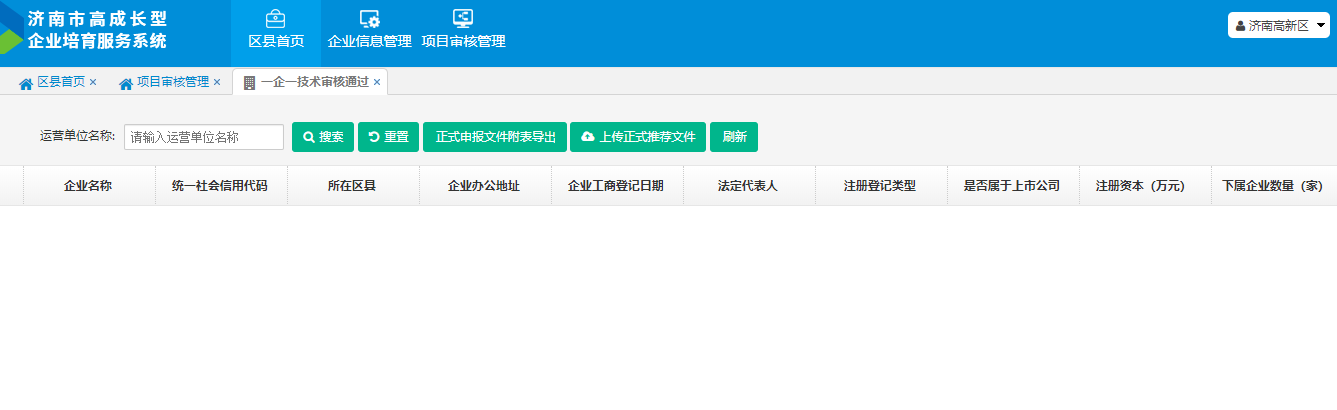 区县管理员可先导出正式申报文件附表，点击【正式申报文件附表导出】按钮即可。点击【上传正式推荐文件】按钮进行上传正式申报文件的上传操作，如果不在上传时间范围内则无法上传，如图所示：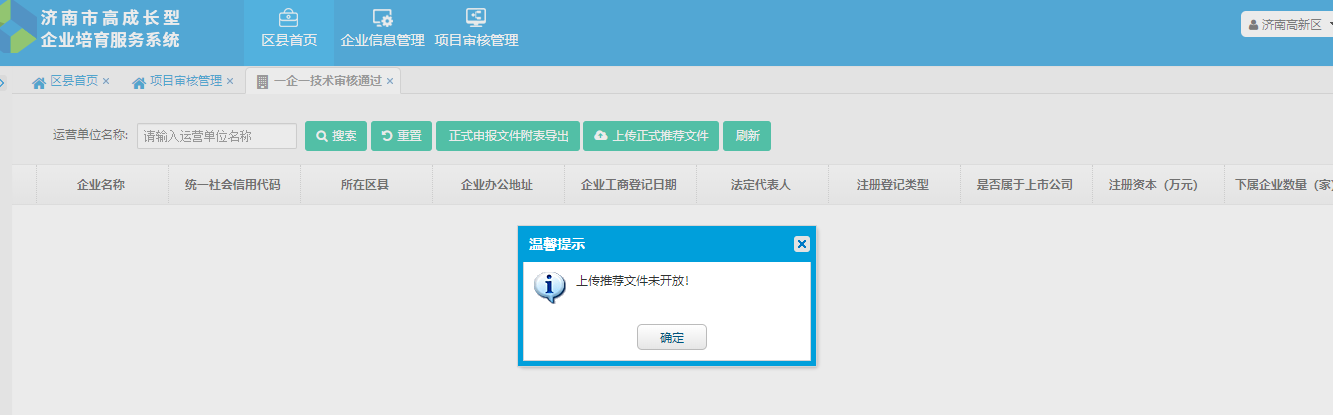 到达上报时间后，上传区县推荐文件，完成区县审核工作。